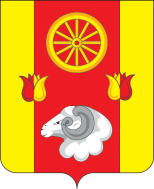 АДМИНИСТРАЦИЯ РЕМОНТНЕНСКОГО СЕЛЬСКОГО ПОСЕЛЕНИЯПОСТАНОВЛЕНИЕ 28.12.2023 	                                       с. Ремонтное                                                  №  216                                         О проведении индексации арендной платыв 2024 году за использование земельных участкови недвижимого имущества, находящихся в муниципальной собственности муниципальногообразования«Ремонтненское сельское поселение»    На основании части 1 статьи 1 Областного закона Ростовской области от 14.12.2023        № 58-ЗС «Об областном бюджете на 2024 год и на плановый период 2025 и 2026 годов», в соответствии с частью 1 статьи 1 Решения Собрания депутатов Ремонтненского сельского поселения Ремонтненского района Ростовской области от 28.12.2023 г. № 93 «О бюджете Ремонтненского сельского поселения Ремонтненского района на 2024 год и на плановый период 2025 и 2026 годов»ПОСТАНОВЛЯЮ:   1.  Сектору имущественных и земельных отношений (Достоваловой Т.Н.) внести изменения в договора аренды. Обеспечить проведение  индексации годовой арендной платы за использование земельных участков и недвижимого имущества, находящихся в муниципальной собственности муниципального образования «Ремонтненское сельское поселение», с учетом уровня инфляции, предусмотренного Решением Собрания депутатов Ремонтненского сельского поселения Ремонтненского района Ростовской области от 28.12.2023 г. № 93 «О бюджете  Ремонтненского сельского поселения  Ремонтненского района на 2024 год   и на плановый период 2025 и 2026 годов» на 4,5 процента.1.1   Заключить дополнительные соглашения к договорам аренды, находящихся в муниципальной собственности земельных участков и недвижимого имущества.2.    Контроль за исполнением настоящего постановления оставляю за собой.Глава  АдминистрацииРемонтненского сельского поселения                                                        А.Я. ЯковенкоПостановление вносит:сектор по имущественным и земельным отношениямАдминистрации Ремонтненского сельского поселения